Biggleswade Town Council
Football Pitch Hire Booking Request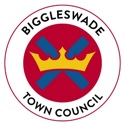 2020/21 SeasonBookings subject to Terms and Conditions of Hire Agreement.Bookings requested by:Contact Details:Date of Booking Request:LocationPitch SizeDateTimeClub AND Team DetailsTeam ContactOfficial UseOfficial UseOfficial UseLocationPitch SizeDateTimeClub AND Team DetailsTeam ContactBookedCancelledInvoicePitch sizes are as follows:	Eagle Farm Rd: 	80 x 50 yards (with posts), 60 x 40 yards and 40 x 30 yards (no posts)(correct as of August 2019)	Stratton Way: 	100 x 60 yards (with posts) and 60 x 40 yards (no posts) 	The Lakes: 	98 x 55 yards (with posts)Pitch sizes are as follows:	Eagle Farm Rd: 	80 x 50 yards (with posts), 60 x 40 yards and 40 x 30 yards (no posts)(correct as of August 2019)	Stratton Way: 	100 x 60 yards (with posts) and 60 x 40 yards (no posts) 	The Lakes: 	98 x 55 yards (with posts)Pitch sizes are as follows:	Eagle Farm Rd: 	80 x 50 yards (with posts), 60 x 40 yards and 40 x 30 yards (no posts)(correct as of August 2019)	Stratton Way: 	100 x 60 yards (with posts) and 60 x 40 yards (no posts) 	The Lakes: 	98 x 55 yards (with posts)Pitch sizes are as follows:	Eagle Farm Rd: 	80 x 50 yards (with posts), 60 x 40 yards and 40 x 30 yards (no posts)(correct as of August 2019)	Stratton Way: 	100 x 60 yards (with posts) and 60 x 40 yards (no posts) 	The Lakes: 	98 x 55 yards (with posts)Pitch sizes are as follows:	Eagle Farm Rd: 	80 x 50 yards (with posts), 60 x 40 yards and 40 x 30 yards (no posts)(correct as of August 2019)	Stratton Way: 	100 x 60 yards (with posts) and 60 x 40 yards (no posts) 	The Lakes: 	98 x 55 yards (with posts)Pitch sizes are as follows:	Eagle Farm Rd: 	80 x 50 yards (with posts), 60 x 40 yards and 40 x 30 yards (no posts)(correct as of August 2019)	Stratton Way: 	100 x 60 yards (with posts) and 60 x 40 yards (no posts) 	The Lakes: 	98 x 55 yards (with posts)Date Received:Date Received:Date Received: